Межрегиональный телемост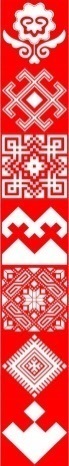 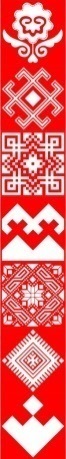 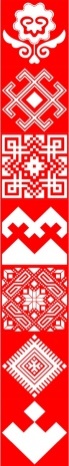 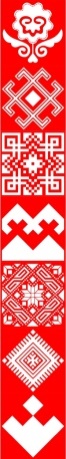 «(Поли)витамины роста: эффективные практики работы мультикультурных библиотек с молодежной аудиторией»Дата проведения: 08 ноября 2023 годаВремя проведения: 10.00 – 12.00 часов по московскому времениОрганизаторы: государственное бюджетное учреждение культуры Свердловской области «Свердловская областная межнациональная библиотека» при поддержке Министерства культуры Свердловской областиЦель: повышение эффективности работы библиотек в вопросах поликультурного обслуживания населения, сохранения и поддержки культурного и языкового разнообразия, продвижения идей толерантности, профилактики нетерпимости и экстремизмаФормат проведения: онлайн на платформе МТС ЛинкаМодераторы:МОТОВИЛОВА Татьяна Владимировна, заведующий методико-библиографическим отделом государственного бюджетного учреждения культуры Свердловской области «Свердловская областная межнациональная библиотека»ПАРФЁНОВА Нина Владимировна, методист методико-библиографического отдела государственного бюджетного учреждения культуры Свердловской области «Свердловская областная межнациональная библиотека»ПРОГРАММА10.00 – 10.05Открытие Межрегионального телемоста10.05 – 10.20   Республиканский познавательный журнал «Читалка» как инструмент поддержки детского чтения на хакасском языке 	Наумова Ольга Викторовна, заведующий сектором краеведческой и национальной литературы Хакасской республиканской детской библиотеки (Республика Хакасия, г. Абакан)10.20 – 10.35Краеведческая игротека как форма приобщения детей к культурно-историческим ценностям региона	Наумова Ольга Викторовна, заведующий сектором краеведческой и национальной литературы Хакасской республиканской детской библиотеки (Республика Хакасия, г. Абакан) Тохтобина Елена Александровна, ведущий библиотекарь сектора краеведческой и национальной литературы Хакасской республиканской детской библиотеки (Республика Хакасия, г. Абакан)10.35 – 10.50Сохраняем, учим, передаем потомкам: конкурсная и проектная деятельность мультикультурных библиотек по сбережению национальных языков и культур	Мотовилова Татьяна Владимировна, заведующий методико-библиографическим отделом Свердловской областной межнациональной библиотеки (Свердловская область, г. Екатеринбург)10.50 – 11.05Новые формы и методы библиотечного обслуживания в мультикультурном молодежном сообществе (из опыта работы отдела литературы на иностранных языках)	Захарова Лариса Викторовна, заведующий отделом литературы на иностранных языках Луганской Республиканской универсальной научной библиотеки им. М. Горького (Луганская народная республика, г. Луганск)11.05 – 11.20  Методы популяризации и продвижения детского чтения национальной литературы через систему библиотечной работы 	Курдюкова Ксения Игоревна, заведующий отделом обслуживания Центральной городской библиотеки Березовской централизованной библиотечной системы (Свердловская область, г. Березовский) 11.20 – 11.35  Векторы мультикультурной деятельности Молодежной библиотеки	Мезенцева Виктория Олеговна, ведущий методист Крымской республиканской библиотеки для молодежи (Республика Крым, г. Симферополь)11.35 – 11.5011.50 – 12.00Подведение итогов Межрегионального телемоста